Az étlapváltoztatás jogát fenntartjuk!                                                                            Tóth Tamásné 	élelmezésvezető                       2014.január 20-24-ig  ÉTLAPTERVEZET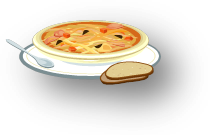                        2014.január 20-24-ig  ÉTLAPTERVEZET                       2014.január 20-24-ig  ÉTLAPTERVEZET                       2014.január 20-24-ig  ÉTLAPTERVEZET                       2014.január 20-24-ig  ÉTLAPTERVEZET                       2014.január 20-24-ig  ÉTLAPTERVEZETNapok20. hétfő21. kedd22. szerda23. csütörtök24. péntekTízóraiiskolatejdiákcsemege zsemlecsokis tej mákos brióscitromos tea sajt
sörkiflikakaó
félbarna kenyér delma
sertés párizsi
pr. paprikaiskolatejnutellás kenyérEbédgulyáslevesaranygaluska vaníliaöntetparadicsom-leves
 ABC tészta
 rakott zöldbab mandarincsirkeraguleves
Dubary sertésszelet sósburgonya barackbefőttlebbencsleves
tökfőzelék pulykavagdalt
(sütőben sült)kertészleves
grill csirkemell sült burgonya (sütőben sült)Uzsonnamagyaros vajkrém félbarna kenyérparadicsomkenőmájas korpás zsemle zöldpaprikatojáspástétom félbarna kenyér kígyóuborkagyümölcs joghurt
magvas rúdcsászár zsemle delma, szalámi karalábé hasábok